SMART GLOVES FOR DUMB PERSONABSTRACT –In our country around 2.78% of peoples are not able to speak. Their communications with others are only using the action of their hands and expressions. Mute people can’t speak and normal people don’t know the sign language which is used for intercommunication between mute people. We proposed a new technique called “SMART GLOVES FOR DUMB PERSON”. It will be very helpful to them for conveying their thoughts to others. Some peoples are easily able to get the information from their actions. The remaining is not able to understand their way of conveying the message. In order to overcome the problems of dumb people we are come with “SMART GLOVES FOR DUMB PERSON”.This system will be useful to solve the problems of dumb people. This system is based on the accelerometer sensor. According to dumb people, for every action they have a meaning. That message is kept in a database and it is fed into a arduino and the accelerometer is fixed in their hand. For every action the acceleration sensors get accelerated and give the signal to the arduino. The arduino matches the motion with the database and produces the speech signal. The output of the system is using guide me app. Gestures are in line with people's habits of communication, so many researchers have done a lot of work in gesture recognition based on vision based approach. In this project, hand gestures also known as sign language will be converted into voice for dumb people.BLOCK DIAGRAM: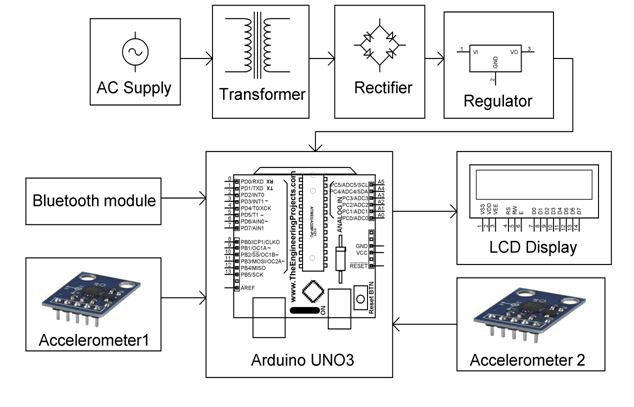 